Контрольна робота з геометрії. 10 клас.Паралельність прямих і площинЯкщо пряма, яка не належить площині, паралельна деякій прямій цієї площини, то вона Пряма і площина в просторі можуть Відомо, що пряма  а паралельна площині β , а пряма в лежить у площині β. Як розміщені прямі а і в?Пряма а паралельна прямій в, а пряма в паралельна площині γ. Як розміщені пряма а і площина γ?Дві площини, які не мають спільних точок,…При паралельному проектуванні прямокутника не можна отримати…Контрольна робота з геометрії. 10 клас.Паралельність прямих і площинЯкщо пряма, яка не належить площині, паралельна деякій прямій цієї площини, то вона Пряма і площина в просторі можуть Відомо, що пряма  а паралельна площині β , а пряма в лежить у площині β. Як розміщені прямі а і в?Пряма а паралельна прямій в, а пряма в паралельна площині γ. Як розміщені пряма а і площина γ?Дві площини, які не мають спільних точок,…При паралельному проектуванні прямокутника не можна отримати…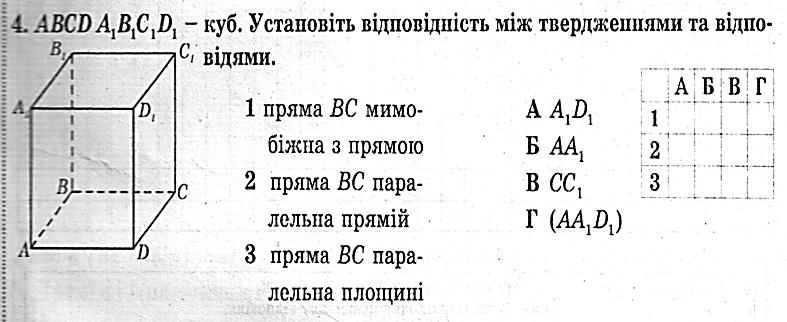 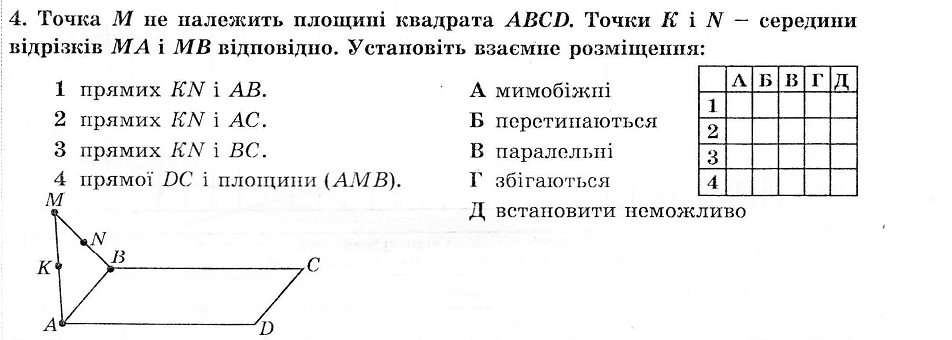 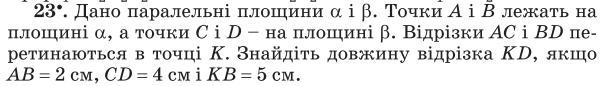 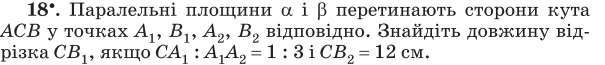 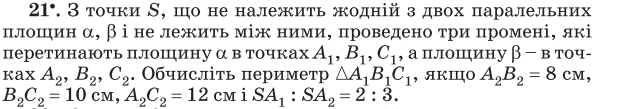 12) Промінь КМ перетинає паралельні площини α і β в точках М1 і М2, а промінь КР – в точках Р1 і Р2 відповідно. Відомо, що М1Р1: М2: Р2=2:3. Обчисліть довжину відрізка М1М2, якщо КМ1 = 8см.12) Промінь КМ перетинає паралельні площини α і β в точках М1 і М2, а промінь КР – в точках Р1 і Р2 відповідно. Відомо, що М1Р1: М2: Р2=2:3. Обчисліть довжину відрізка М1М2, якщо КМ1 = 8см.      А      Б       ВПеретинає площинуПаралельна площиніНалежить площиніАБ В Мати одну спільну точку або жодноїБезліч спільних точок або однуІнша відповідьА Б ВПаралельні Паралельні або мимобіжніПеретинаються або мимобіжніАБ В Паралельні або перетинаютьсяПаралельні Інша відповідь       А      Б      В Перетинаються Мимобіжні Паралельні АБВ Ромб Паралелограм Трапецію       А      Б       ВПеретинає площинуПаралельна площиніНалежить площиніАБ В Мати одну спільну точку або жодноїБезліч спільних точок або однуІнша відповідьА Б ВПаралельні Паралельні або мимобіжніПеретинаються або мимобіжніАБ В Паралельні або перетинаютьсяПаралельні Інша відповідь       А      Б      В Перетинаються Мимобіжні Паралельні АБВ Ромб Паралелограм Трапецію 